 			Announcing UCAPA-PTSO 
Union County Academy for Performing Arts is pleased to announce the sale of UCAPA “Spirit Wear” clothing featuring the school logo.  Place orders at https://www.ucapaptso.com/shopapa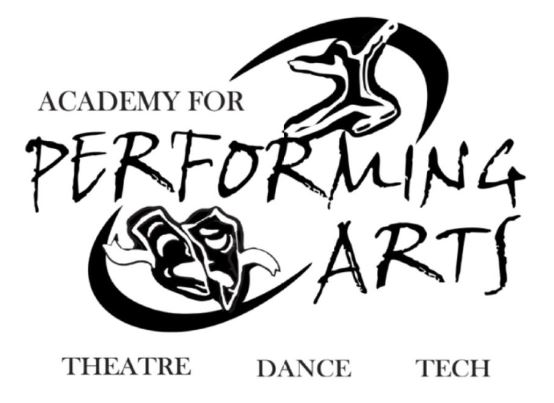 Questions Contact:  Kara Rever email: qkara@aol.comIf  you prefer to order by mail  Make checks payable to: PTSO of the UCAPA and mail this form & your check  to the PTSO of the UCAPA P.O. Box 273 Fanwood, NJ 07023Student name: ____________________________________    Graduating Year: _____________________________________Amount Enclosed: ________ Check Number: ______    Parent/Guardian’s name: ___________________________________
Phone number or e-mail in case we have questions about your order:  Phone #:  ___________________________________(Please PRINT CLEARLY)  Email Address:   ___________________________________________________________________ (Prices valid for the 22-23 school year)DescriptionPictureSize(Please Circle your size)PriceTotalZipper Hooded Sweatshirt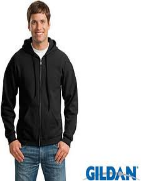 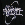 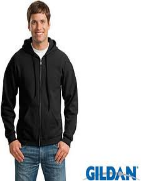 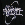 S/M/L/XL/2XL/3XL40.00Pullover Hooded Sweatshirt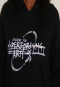 S/M/L/XL/2XL/3XL35.00Fitted, Bella T-shirt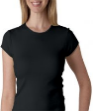 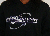 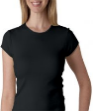 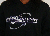 S/M/L/XL/2XL20.00Regular T-shirt 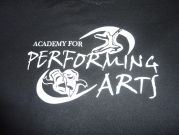 S/M/L/XL/2XL/3XL20.00Flannel Pants with Logo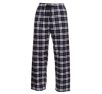 S/M/L/XL/2XL35.00Open bottom Sweatpants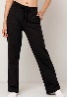 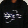 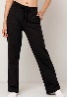 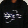 S/M/L/XL/2XL/3XL30.00Elastic bottom Sweatpants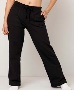 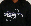 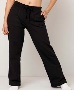 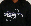 YXL,S/M/L/XL/2XL/3XL30.00Car Magnet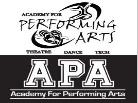 One size10.00Drawstring BagOne size10.00Pullover Crewneck SweatshirtXL25.00Total